РЕЗУЛТАТИ ПОЛАГАЊА ИСПИТНОГ ТЕСТА ИЗ ИЗБОРНОГ ПРЕДМЕТА РАДИОЛОГИЈА ЗА СТУДЕНТЕ 6. ГОДИНЕ ИНТЕГРИСАНИХ СТУДИЈА У АПРИЛСКОМ ИСПИТНОМ РОКУ 2023/2024. ГОДИНЕ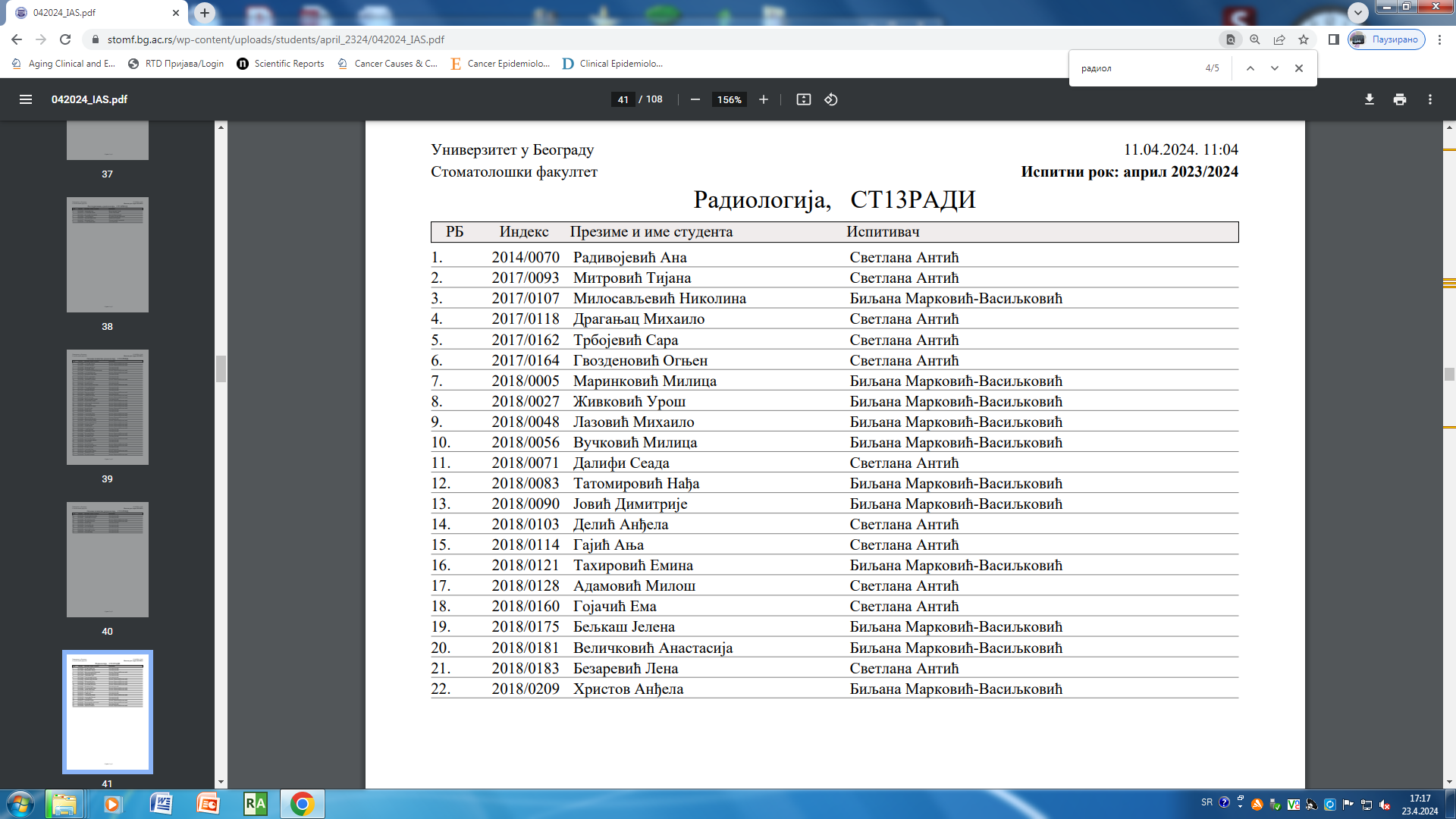 Шеф наставног предметаПроф. Др Биљана Марковић Васиљковић